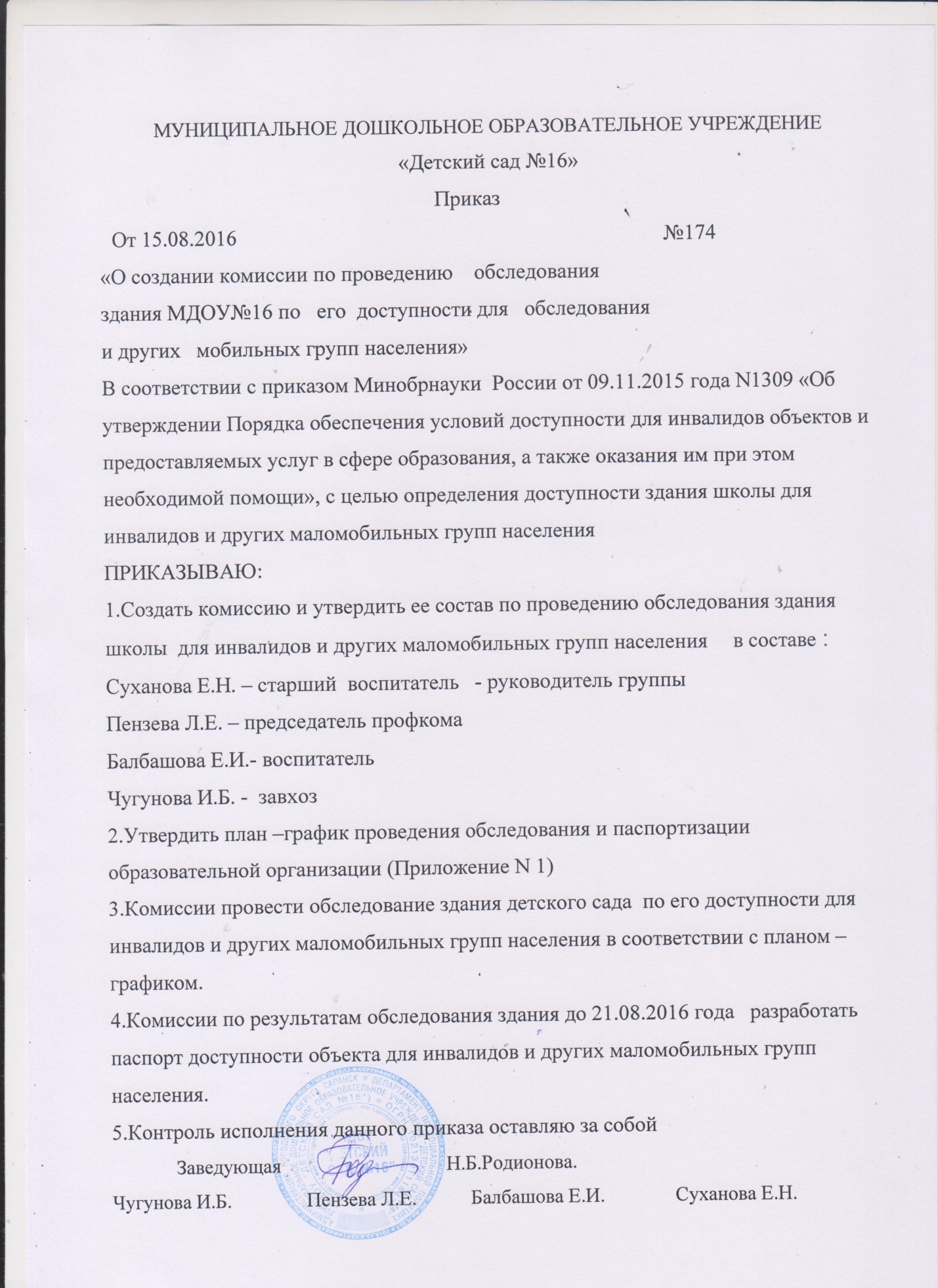 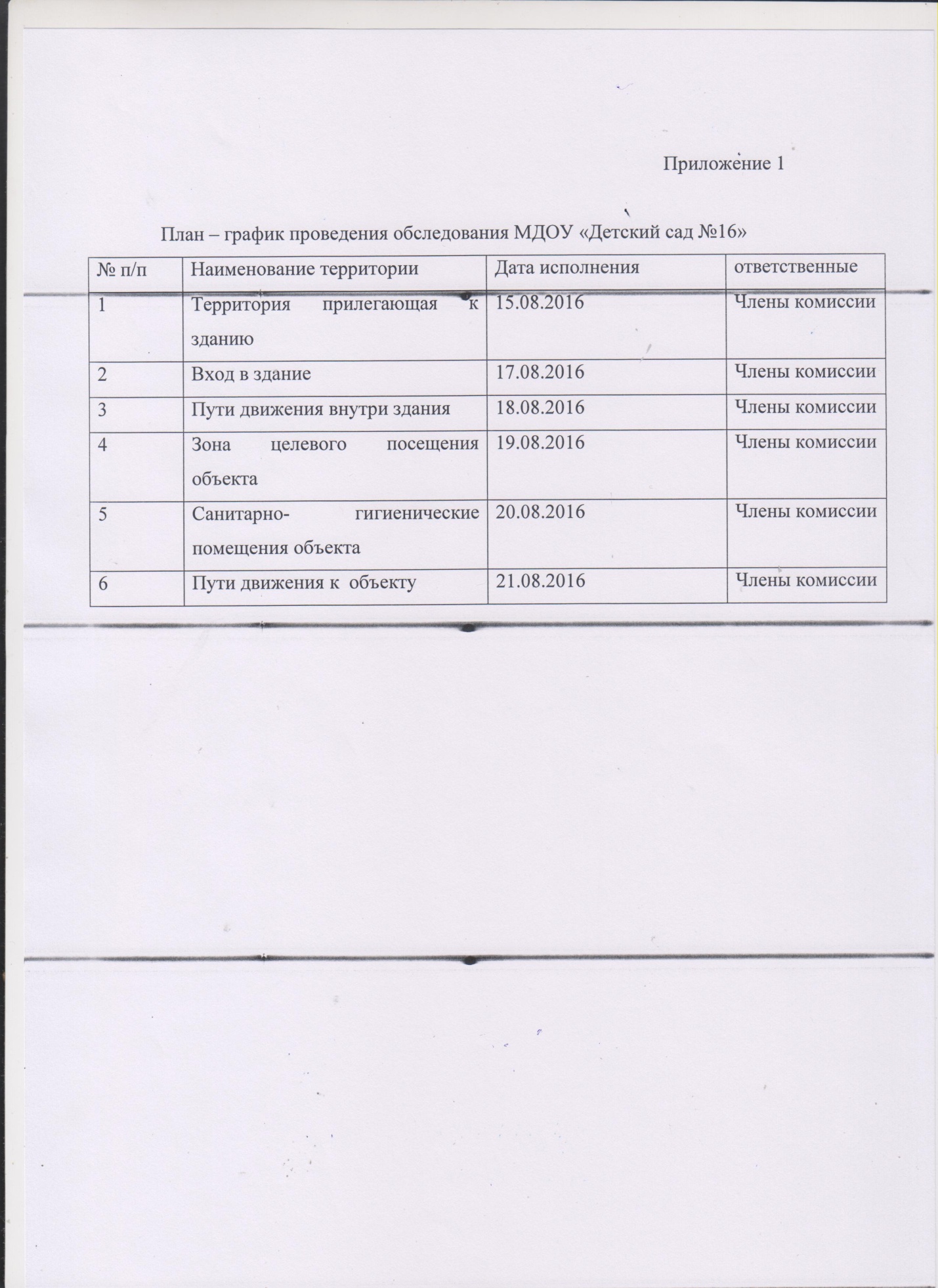 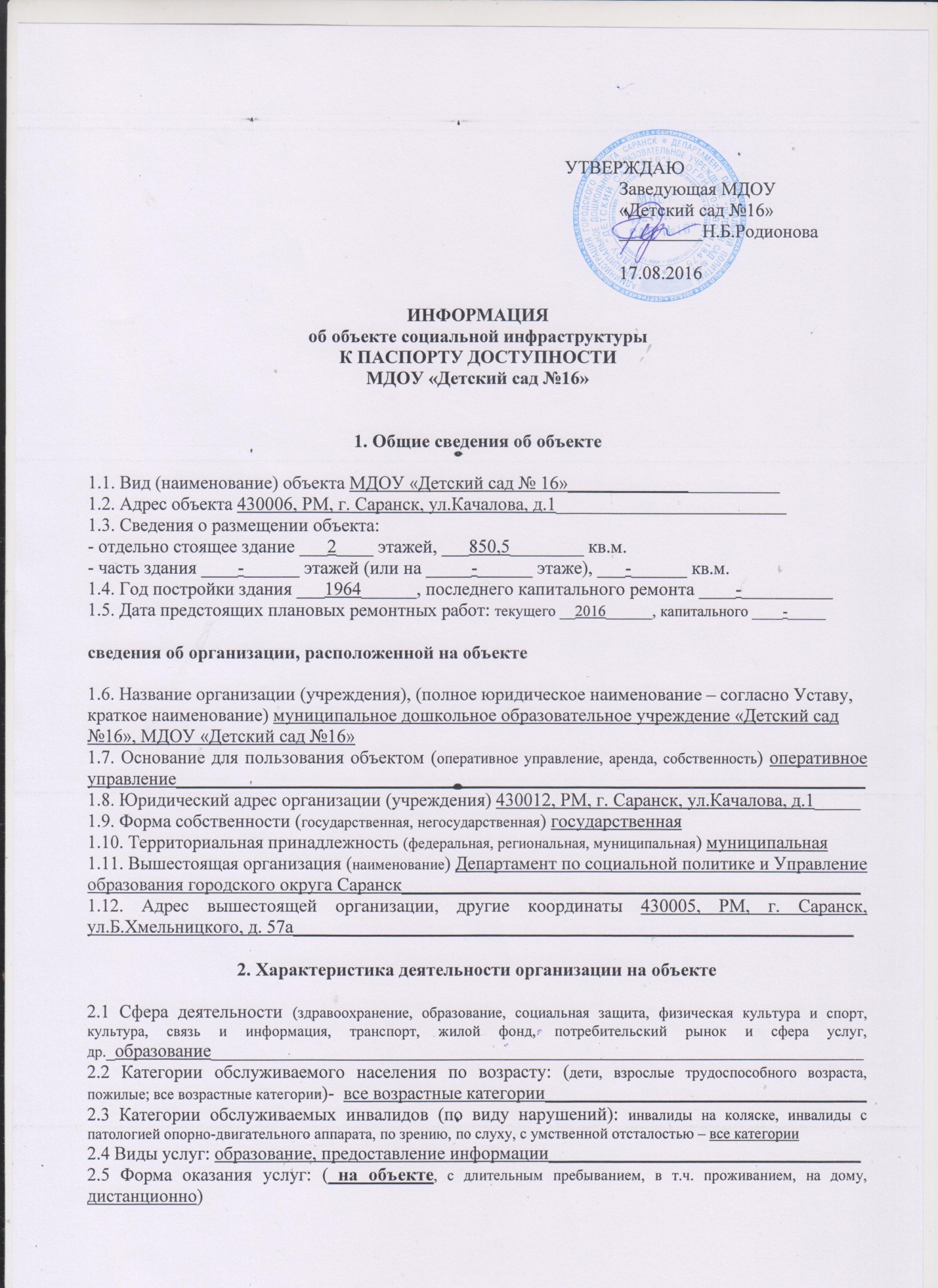 2.5 Форма оказания услуг: ( на объекте, с длительным пребыванием, в т.ч. проживанием, на дому, дистанционно) 2.6 Плановая мощность: посещаемость (количество обслуживаемых в день), вместимость, пропускная способность __160 человек в день_________________________________________________________2.7 Участие в исполнении ИПР инвалида, ребенка-инвалида (да нет)3. Состояние доступности объекта для инвалидов и других маломобильных групп населения (МГН)3.1 Путь следования к объекту транспортом (описать маршрут движения с использованием пассажирского транспорта) автобусы № 44, до конечной остановки «Школа № 13», наличие адаптированного пассажирского транспорта к объекту ____нет__3.2 Путь следования к объекту от ближайшей остановки пассажирского транспорта ___ ____3.2.1 расстояние до объекта от остановки транспорта 300 м3.2.2 время движения (пешком) ____15____ мин3.2.3 выделенный от проезжей части пешеходный путь (да, нет), нет3.2.4. перекрестки (нерегулируемых; регулируемых – со звуковой сигнализацией и таймером)нет 3.2.5. информация на пути следования к объекту: акустической, тактильной, визуальной  нет3.2.6. перепады высоты на пути (съезды с тротуара и др.), их обустройство для инвалидов на коляске есть3.3 Вариант организации доступности ОСИ (с учетом СП 35-101-2001)4. Управленческое решение (предложения по адаптации объекта)4.1. Мер по адаптации не требуется (объект доступен для МГН) требуются__________________________4.2. Адаптация в порядке ремонта (текущего, капитального) капитального ремонта4.3. Адаптация с помощью вспомогательных ТСР (указать) _______________________________________4.4. Технические решения невозможны, адаптации не подлежит (причины) __отсутствие средств_________4.4. Организация альтернативной формы обслуживания (указать) _detsad1611@rambler.ru________________4.6. Требуются дополнительные согласования (с кем) _ в сфере проектирования и строительства, архитектуры, разработка проектно-сметной документации  либо: имеются заключения иных организаций (указать, приложить) _4.7. Размещение информации на открытом информационном ресурсе (карте доступности) ______________Уполномоченный представитель объекта заведующая МДОУ, Родионова Н.Б.(Должность, Ф.И.О.)                                                             Координаты для связи     	8(8432) 55-82-72																											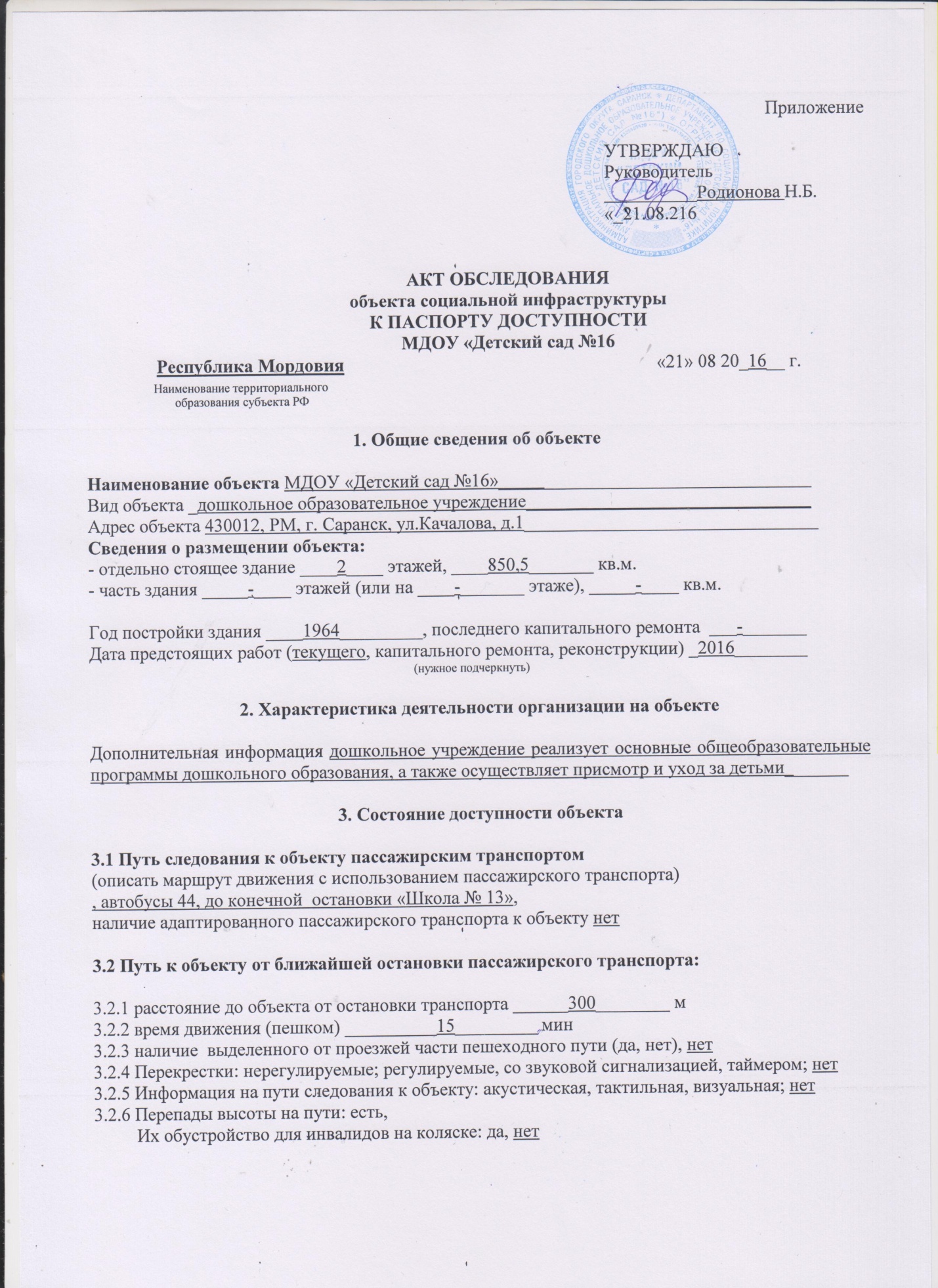 3.3 Организация доступности объекта для инвалидов – форма обслуживания** - с учетом СП 35-101-2001, СП 31-102-993.4 Состояние доступности основных структурно-функциональных зон** Указывается: ДП - доступно полностью, ДЧ - доступно частично, ДУ - доступно условно, Нет - недоступно4. Управленческое решение (проект)4.1. Рекомендации по адаптации основных структурных элементов объекта:4.2. Для принятия решения требуется (требуется):(нужное подчеркнуть)4.2.1. согласование работ с надзорными органами (в сфере проектирования и строительства, архитектуры, охраны памятников)__________________________________________________________________________________4.2.2. техническая экспертиза; разработка проектно-сметной документации;4.2.3. согласование с вышестоящей организацией  (собственником объекта);4.2.4. согласование с потребителем (общественными организациями) ______________________;4.2.5. имеется заключение уполномоченной организации (наименование, дата), прилагается 	____________________________________________________________________________4.3. Для организации (обеспечения) доступности необходимо выполнить следующие мероприятия:4.3.1. Мер по адаптации не требуется (адаптации не подлежит), причина требуется_____________4.3.2. Адаптация в порядке ремонта (текущего, капитального) 4.3.3. Адаптация с помощью ТСР, указать необходимые средства: требуются4.3.4. Техническое решение невозможно (причины __отсутствие__ средств____________________)4.3.5. Организация альтернативной формы обслуживания (помощь на объекте, на дому, дистанционно) ___4.3.6. Другое _________________________________________________________________________4.4. Информация может быть размещения на открытом электронном ресурсе (карте доступности)_________может_______ds16sar.schoolrm.ru_______________________________________________5. Особые отметкиПРИЛОЖЕНИЯ:А. Результаты обследования:А.1 территории, прилегающей к объекту				на __________ л.А.2 входа (входов) в здание					на __________ л.А.3 путей движения в здании					на __________ л.А.4 зоны целевого назначения объекта				на __________ л.А.5 санитарно-гигиенических помещений			на __________ л.А.6. системы информации (и связи) на объекте			на __________ л.Б. Результаты фотофиксации на объекте ______________________	на _____1____ л.В. Поэтажные планы, паспорт БТИ __________________________	на _____6____ л.Г. Другое (в том числе дополнительная информация о путях движения к объекту) 	___________________________________________________________________	Руководитель рабочей группы старший воспитатель Суханова  Е.Н.___________  ______________(Должность, Ф.И.О.)												    (Подпись)Члены рабочей группы:_Завхоз  Чугунова И.Б.._______________________________  ______________(Должность, Ф.И.О.)											 (Подпись)_Председатель профкома  Пензева Л.Е.______________(Должность, Ф.И.О.)											  (Подпись)_Воспитатель                    Балбашова Е.И.______  ______________(Должность, Ф.И.О.)											  (ПодписьВ том числе:	представители общественныхорганизаций инвалидов___________________________________________________  ______________(Должность, Ф.И.О.)											 (Подпись)___________________________________________________  ______________(Должность, Ф.И.О.)											 (Подпись)представители организации,расположенной на объекте___________________________________________________  ______________(Должность, Ф.И.О.)										  (Подпись)___________________________________________________  ______________(Должность, Ф.И.О.)										  (Подпись)Управленческое решение  согласовано на Комиссии _протокол № 1 (при наличии финансирования) _______________________________								 «____» ___________ 20_16__ г.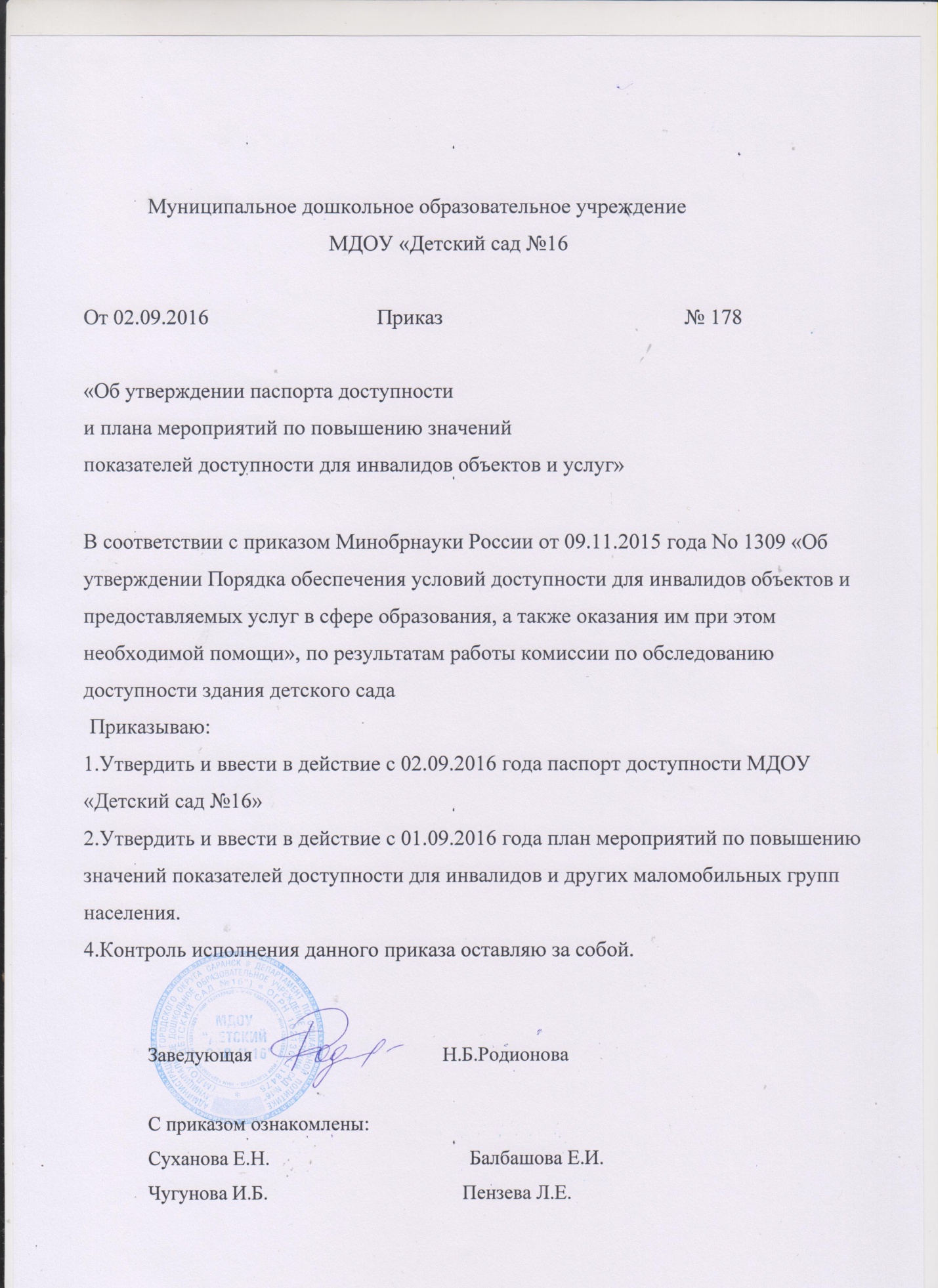 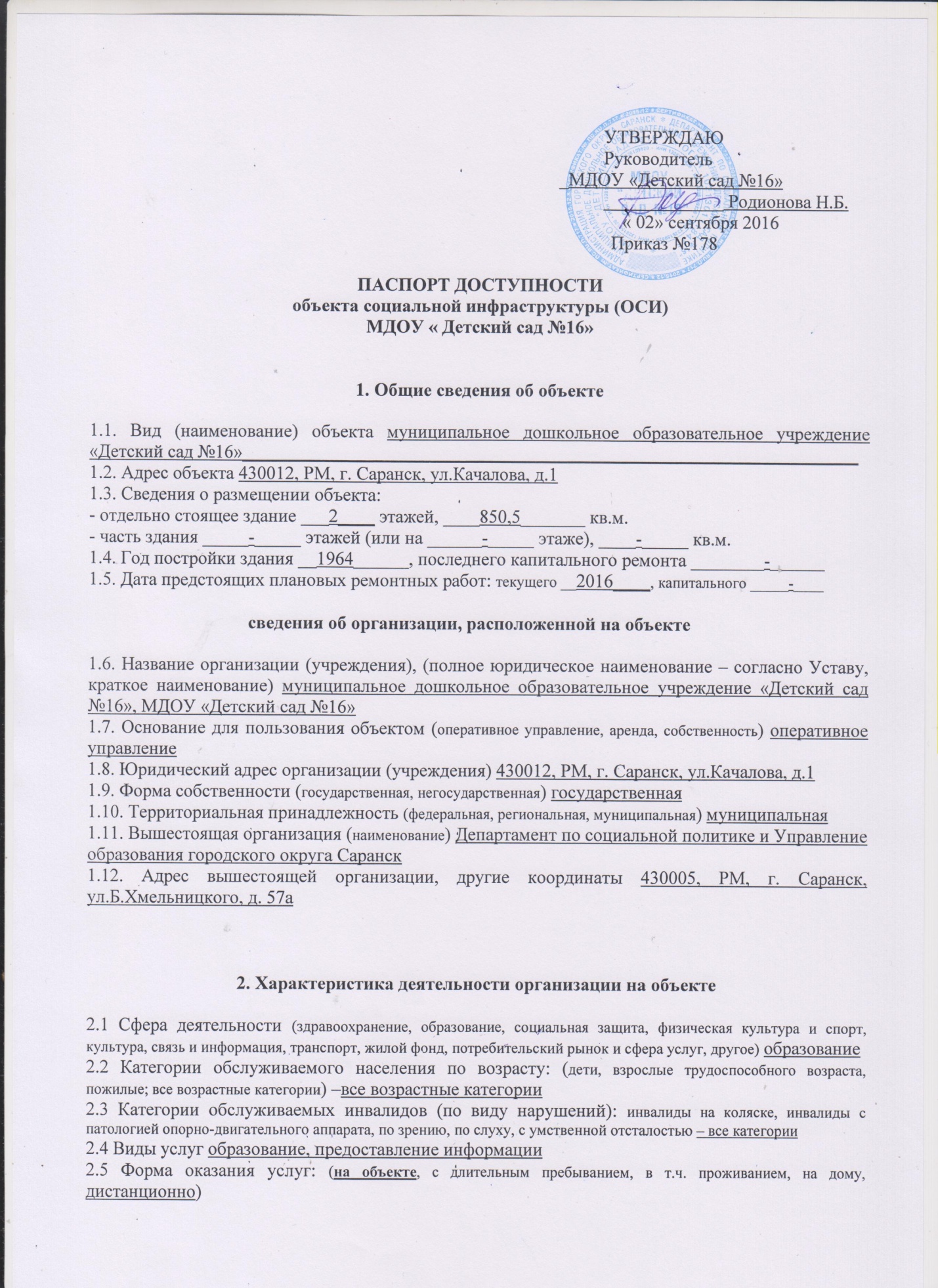 2.6 Плановая мощность: посещаемость (количество обслуживаемых в день), вместимость, пропускная способность 160 человек в день2.7 Участие в исполнении ИПР инвалида, ребенка-инвалида (да, нет)-нет3. Состояние доступности объекта3.1 Путь следования к объекту пассажирским транспортом (описать маршрут движения с использованием пассажирского транспорта)автобусы № 44, до конечной остановки «Школа № 13», наличие адаптированного пассажирского транспорта к объекту нет3.2 Путь к объекту от ближайшей остановки пассажирского транспорта:3.2.1 расстояние до объекта от остановки транспорта 300 м3.2.2 время движения (пешком) 15 мин3.2.3 наличие  выделенного от проезжей части пешеходного пути (да, нет): нетПерекрестки: нерегулируемые; регулируемые, со звуковой сигнализацией, таймером; нетИнформация на пути следования к объекту: акустическая, тактильная, визуальная; нетПерепады высоты на пути: есть (в гору) Их обустройство для инвалидов на коляске: да, нет 3.3 Организация доступности объекта для инвалидов – форма обслуживания** - с учетом СП 35-101-2001, СП 31-102-993.4 Состояние доступности основных структурно-функциональных зон** Указывается: ДП - доступно полностью, ДЧ - доступно частично, ДУ - доступно условно, Нет - недоступно3.5. ИТОГОВОЕ  ЗАКЛЮЧЕНИЕ о состоянии доступности: доступно условно ДУ, т.к. не все категории инвалидов могут свободно перемещаться по территории, по зданию, по пути к остановке4. Управленческое решение 4.1. Мер по адаптации не требуется _____________требуется________________________________4.2. Адаптация в порядке текущего ремонта в период _тактильные полосы,наличие при входе  вывески с названием организации, графиком работы, плана здания, выполненных рельефно- точечным_шрифтом__Брайля и на контрастном  фоне и т.д.4.3. Адаптация в порядке капитального ремонта технически не возможна для передвигающихся на креслах-колясках 4.4. Организация альтернативной формы обслуживания (указать) дистанционно, при наличии финансирования______________________________________________________________________4.5. Адаптации для обслуживания инвалидов не подлежит (причина) при наличии выделенных бюджетных средств_4.6. Включено в адресную программу (план) ________нет_____________________ на ______ год4.7. Размещена информация на открытом информационном ресурсе (карте доступности) __да_________________________________ds16sar.schoolrm.ru_____________________________________указать информационный ресурс, дату размещения (обновления) информации 5. Особые отметкиПаспорт сформирован на основании:1. Информации об объекте, подписанной заведующей МДОУ №16  Родионовой Н.Б.                                                       от «____» _____________ 20_16____ г.,2. Акта обследования объекта: № акта ___1________, дата  «____» ___________ 20__16 г.Руководитель рабочей группы _старший воспитатель   Суханова Е.Н.(Должность, Ф.И.О.)3. Решения Комиссии ______протокол № 1______________________________________________от «___» ___________ 20_16__ г.I.       Состояние доступности основных структурно-функциональных зон объекта по адресу:  город Саранск, улица Качалова д. 1_    доступно условно.ДУНеобходимоНа территории:1.замощение асфальтом;2.установить направляющие поручни, тактильные полосы;В здании:1.установить звуковой и световой пульсирующие сигналы;2.разработать программу организации дистанционного обслуживания инвалидов и МГН;3.установить направляющие поручни, тактильные полосы;№№п \пКатегория инвалидов(вид нарушения)Вариант организации доступности объектаВариант организации доступности объектаВариант организации доступности объектаВариант организации доступности объекта№№п \пКатегория инвалидов(вид нарушения)«А»доступность всех зон и помещений - универсальная«Б»специально выделенные участки и помещения«ДУ»доп.помощь сотрудника,услуги на дому, дистанционно«Нет»не организована доступность1.Все категории инвалидов и МГНХХХХв том числе инвалиды:2передвигающиеся на креслах-коляскахХХДУХ3с нарушениями опорно-двигательного аппаратаХХДУХ4с нарушениями зренияХХДУХ5с нарушениями слухаХХДУХ6с умственными нарушениями ХХХХ№№п/пКатегорияинвалидов(вид нарушения)Вариант организации доступности объекта(формы обслуживания)Вариант организации доступности объекта(формы обслуживания)Вариант организации доступности объекта(формы обслуживания)Вариант организации доступности объекта(формы обслуживания)№№п/пКатегорияинвалидов(вид нарушения)«А»доступность всех зон и помещений - универсальная«Б»специально выделенные участки и помещения«ДУ»доп.помощь сотрудника,услуги на дому, дистанционно«Нет»не организована доступность1.Все категории инвалидов и МГНХХДУХв том числе инвалиды:2передвигающиеся на креслах-коляскахХХДУХ3с нарушениями опорно-двигательного аппаратаХХДУХ4с нарушениями зренияХХДУХ5с нарушениями слухаХХДУХ6с умственными нарушениями ХХДУХ№№п/пОсновные структурно-функциональные зоныСостояние доступности для основных категорий инвалидов**Состояние доступности для основных категорий инвалидов**Состояние доступности для основных категорий инвалидов**Состояние доступности для основных категорий инвалидов**Состояние доступности для основных категорий инвалидов**Состояние доступности для основных категорий инвалидов**ПриложениеПриложение№№п/пОсновные структурно-функциональные зоныКдля передвига-ющихся на креслах-коляскахОс другими наруше-ниями опорно-двигат. аппаратаСс наруше-ниямизренияГс наруше-ниямислухаУс умствен-ными наруше-ниямиДля всех категорий МГН№ на плане№ фото1Территория, прилегающая к зданию (участок)ДУДУДУДУДУДУ2Вход (входы) в зданиеХДУДУДУДУДУ3Путь (пути) движения внутри здания (в т.ч. пути эвакуации)ХДУДУДУДУДУ4Зона целевого назначения здания (целевого посещения объекта)ХДУДУДУДУДУ5Санитарно-гигиенические помещенияХДУДУДУДУДУ6Система информации и связи (на всех зонах)ХХХХХХ7Пути движения к объекту (от остановки транспорта)ДУДУДУДУДУДУ8Все зоны и участкиХДУДУДУДУДУ№№п \пОсновные структурно-функциональные зоныРекомендации по адаптации объекта(вид работы)Рекомендации по адаптации объекта(вид работы)Рекомендации по адаптации объекта(вид работы)Рекомендации по адаптации объекта(вид работы)Рекомендации по адаптации объекта(вид работы)№№п \пОсновные структурно-функциональные зоныНе нуждается(доступобеспечен)Ремонт(текущий,капитальный)Индивидуальное техническое решение (ТСР)Технические решения невозможныОрганизация альтернативной формы обслуживания№№п \пОсновные структурно-функциональные зоныНе нуждается(доступобеспечен)Ремонт(текущий,капитальный)Индивидуальное техническое решение (ТСР)Технические решения невозможныОрганизация альтернативной формы обслуживания1Территория, прилегающая к зданию (участок)Капитальный ремонт2Вход (входы) в зданиеКапитальный ремонт3Путь (пути) движения внутри здания (в т.ч. пути эвакуации)Капитальный ремонт4Зона целевого назначения здания (целевого посещения объекта)5Санитарно-гигиенические помещенияКапитальный ремонт6Система информации и связи (на всех зонах)7Пути движения к объекту (от остановки транспорта)8Все зоны и участки№№п/пКатегорияинвалидов(вид нарушения)Вариант организации доступности объекта(формы обслуживания)Вариант организации доступности объекта(формы обслуживания)Вариант организации доступности объекта(формы обслуживания)Вариант организации доступности объекта(формы обслуживания)№№п/пКатегорияинвалидов(вид нарушения)«А»доступность всех зон и помещений - универсальная«Б»специально выделенные участки и помещения«ДУ»доп.помощь сотрудника,услуги на дому, дистанционно«Нет»не организована доступность1.Все категории инвалидов и МГНХХДУв том числе инвалиды:2передвигающиеся на креслах-коляскахХХДУ3с нарушениями опорно-двигательного аппаратаХХДУ4с нарушениями зренияХХДУ5с нарушениями слухаХХДУ6с умственными нарушениями ХХДУ№№п \пОсновные структурно-функциональные зоныСостояние доступности для основных категорий инвалидов**Состояние доступности для основных категорий инвалидов**Состояние доступности для основных категорий инвалидов**Состояние доступности для основных категорий инвалидов**Состояние доступности для основных категорий инвалидов**Состояние доступности для основных категорий инвалидов**№№п \пОсновные структурно-функциональные зоныКдля передвига-ющихся на креслах-коляскахОс другими нарушениями ОДАСс наруше-ниямизренияГс наруше-ниямислухаУс умствен-ными наруше-ниямиДля всех категорий МГН1Территория, прилегающая к зданию (участок)ДУДУДУДУДУДУ2Вход (входы) в зданиенетДУДУДУДУДУ3Путь (пути) движения внутри здания (в т.ч. пути эвакуации)нетДУДУДУДУДУ4Зона целевого назначения здания (целевого посещения объекта)нетДУДУДУДУДУ5Санитарно-гигиенические помещениянетДУДУДУДУДУ6Система информации и связи (на всех зонах)нетнетнетнетнетнет7Пути движения к объекту (от остановки транспорта)ДУДУДУДУДУДУ8Все зоны и участкинетДУДУДУДУДУ